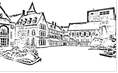 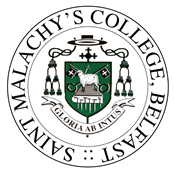 EDUCATIONAL ACHIEVEMENTSThird Level Education         (Essential Criteria 1 and 2)			Additional Qualifications  Please provide details including datesCONTINUING PROFESSIONAL DEVELOPMENT   Please provide details of continuous professional development in the last three years relevant to this post.EMPLOYMENT HISTORY (beginning with the most recent)(Essential Criterion 3 &  Desirable Criteria 1, 2, 3 and 4)In addressing the following Criteria you must not exceed a total word limit of 700.  It is entirely up to the candidate how this word limit is balanced between each criterion.DeclarationI confirm that all the information I have supplied on this application form is correct to the best of my knowledge.  Any false statement may lead to my rejection or, if appointed, my dismissal.  I have not canvased, and have not asked anyone to canvas on my behalf, any member of the Board of Governors in respect of this post.Relationship to a Member of the Board of Governors:If you are aware that you are related to a member of the Board of Governors, please give the name of the relative(s) and the relationship to you.________________________________________________________________________________________________Signature of Applicant________________________	Date_________________Please return this application form no later than 12 noon on Tuesday 28 February 2023 to:Paula O’HareSt Malachy’s College36 Antrim RoadBelfastBT15 2AEEmail: pohare539@c2ken.netApplication for employment as: Teacher of Mathematics to A2With Digital SkillsFull-Time PermanentFrom 1st  September 2023Please note that only information included on this application form will be considered.  No additional information pages or CVs will be accepted.PERSONAL DETAILSPERSONAL DETAILSPERSONAL DETAILSSurname:Forenames (in full):                                              Title: Forenames (in full):                                              Title: Address for correspondence:Telephone Number:  Email address:Address for correspondence:Telephone Number:  Email address:Address for correspondence:Telephone Number:  Email address:Essential Criterion 1GTCNI Registration No:Essential Criterion 1GTCNI Registration No:National Insurance Number:DatesDatesName of University/CollegeType of degree, diploma or certificateMain subjects studiedResults achievedClass and divisionFromToName of University/CollegeType of degree, diploma or certificateMain subjects studiedResults achievedClass and divisionDatesDatesName of University/College or Awarding BodyType of degree, diploma or certificateMain subjects studiedResults achievedClass and divisionFromToName of University/College or Awarding BodyType of degree, diploma or certificateMain subjects studiedResults achievedClass and divisionDatesTraining delivered bye.g. RTU/Inset/BELBTraining/Development ActivityDatesDate of commencementDate of terminationEmployerPositionSalary pointsPlease outline the duties and responsibilities of your present post.Other employment experience relevant to this applicationEssential Criterion 3Recent and relevant experience of successfully teaching Mathematics within the last five years in a post primary school to at least GCSE level.  (Can include Teaching practice) (include relevant dates and outcomes)Essential Criterion 4Ability & willingness to teach GCSE Further Mathematics & A Level Mathematics Essential Criterion 5Ability and willingness to teach Creative Digital Skills at KS3 and Computer Science/ Digital Technology at KS4Essential Criterion 6Willingness and ability to contribute significantly to the extra-curricular life of the College and to support its ethosDesirable Criterion 1Recent and relevant experience of successfully teaching GCSE Further Mathematics within the last 5 years in a post primary setting  (include relevant dates and outcomes)Desirable Criterion 2Recent and relevant experience of successfully teaching A Level Mathematics within the last 5 years in a post primary setting  (include relevant dates and outcomes)Desirable Criterion 3 Recent and relevant experience of successfully teaching a computer based subject at GCSE level within the last 5 years in a post primary setting  (include relevant dates and outcomes)Desirable Criterion 4Recent and relevant experience of successfully teaching a Computer based subject at AS/A2 level within the last 5 years in a post primary setting  (include relevant dates and outcomes)In no more than 200 words, provide examples of how you meet the Skills and Personal Qualities required for this post.Child ProtectionThis post is a ‘regulated position’ as defined under The Safeguarding Vulnerable Groups (NI) Order 2007.Is there any reason why you would not be suitable to work with children/young people in an educational setting?       If the answer is “Yes”, please give details:Criminal Record DetailsPlease ensure you complete this section carefully and accurately.The Board of Governors has a responsibility to ascertain whether candidates for this post have a criminal record and you are therefore required to declare on this form any criminal convictions. This post is exempt from the provisions of the Rehabilitation of Offenders (Exceptions) Order 1979 and this means that you are not entitled to withhold information about convictions even those otherwise considered as “spent”. The fact that you have a conviction does not automatically render you unsuitable for this post. Failure to disclose details of any criminal matter will, however, render you liable to disqualification for this post and, if appointed, to dismissal.Are you declaring any bind over, caution, absolute discharge or conviction?  Yes/NoHave you been convicted in a court of law for any criminal offence (see note above)?  Yes/NoIf your answer is “Yes”, please give details, including nature of offence(s), sentence(s) and date(s) in an envelope marked CONFIDENTIAL.REFERENCESPlease give names, addresses and telephone numbers of two refereesREFERENCESPlease give names, addresses and telephone numbers of two refereesREFERENCESPlease give names, addresses and telephone numbers of two refereesREFERENCESPlease give names, addresses and telephone numbers of two refereesREFERENCESPlease give names, addresses and telephone numbers of two refereesREFERENCESPlease give names, addresses and telephone numbers of two referees1.Professional Referee2.ProfessionalReferee(name)(name)OccupationOccupationContact AddressContact AddressEmailEmailContact Tel No.Contact Tel No.NB: REFERENCES MUST NOT BE SUBMITTED WITH THIS APPLICATION FORMNB: REFERENCES MUST NOT BE SUBMITTED WITH THIS APPLICATION FORMNB: REFERENCES MUST NOT BE SUBMITTED WITH THIS APPLICATION FORMNB: REFERENCES MUST NOT BE SUBMITTED WITH THIS APPLICATION FORMNB: REFERENCES MUST NOT BE SUBMITTED WITH THIS APPLICATION FORMNB: REFERENCES MUST NOT BE SUBMITTED WITH THIS APPLICATION FORM